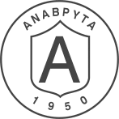 Ονοματεπώνυμα Ομάδας						            Ημερομηνίες διεξαγωγής πειράματος										                και παράδοσης εργασίας Τίτλος της πειραματικής έρευναςΠεριγραφή του αντικειμένου/προβλήματος της έρευνας και αναφορά για το πώς προέκυψε το θέμα της έρευναςΠροσδιορισμός των μεταβλητών  της πειραματικής έρευνας (Ανεξάρτητης, εξαρτημένης και σταθερών)Σκοπός της έρευνας και κοινωνικές ανάγκες που εξυπηρετείΔιαμόρφωση της υπόθεσης της πειραματικής έρευνας, δηλαδή τι ακριβώς (με λεπτομέρειες) θα μελετήσουμεΠαρουσίαση υλικού που συγκεντρώθηκε για το πείραμα, πριν το πείραμα, δηλαδή τεχνογνωσία - knowhowΣχεδιασμός πειραματικής διάταξης, αιτιολόγηση επιλογών, πρόχειρο σχήμα.Εκτέλεση του πειράματος, περιγραφή της εκτέλεσης, παρουσίαση φωτογραφιώνΠαρουσίαση μετρήσεων και δεδομένων που ελήφθησανΑνάλυση αποτελεσμάτων (παρουσίαση του μηχανισμού του πυρήνα του πειράματος) και συμπεράσματα.Προτάσεις για περαιτέρω έρευνα στο μέλλον, σημεία που πρέπει να ληφθούν υπόψινΕυχαριστίες (προαιρετικό) Βιβλιογραφία 